Attachment 8: Technical Assistance (TA) Satisfaction Instrument-screenshots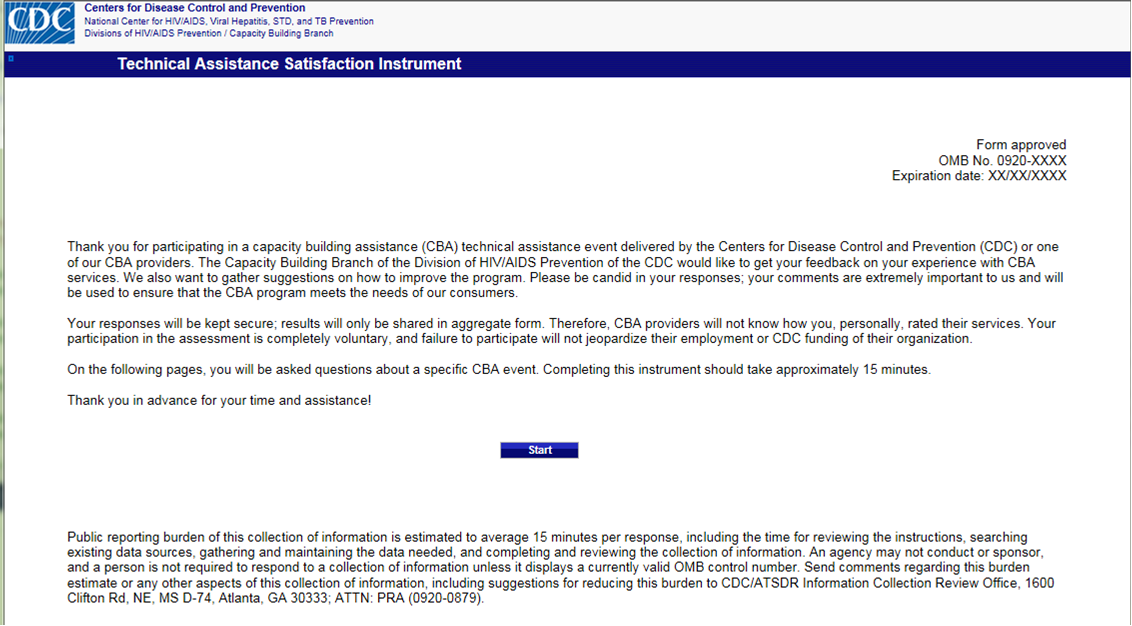 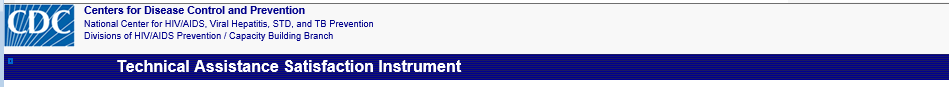 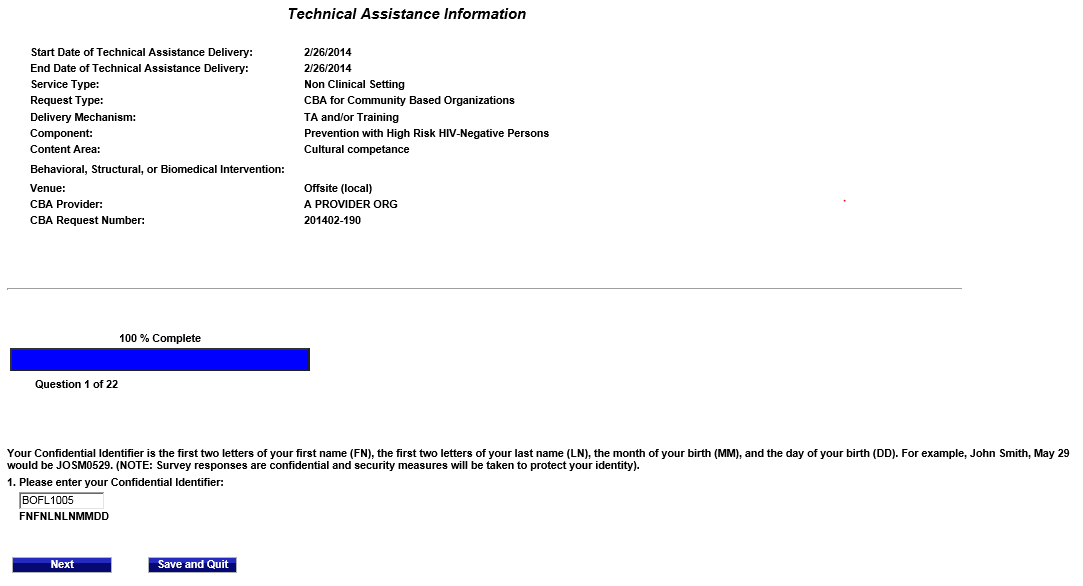 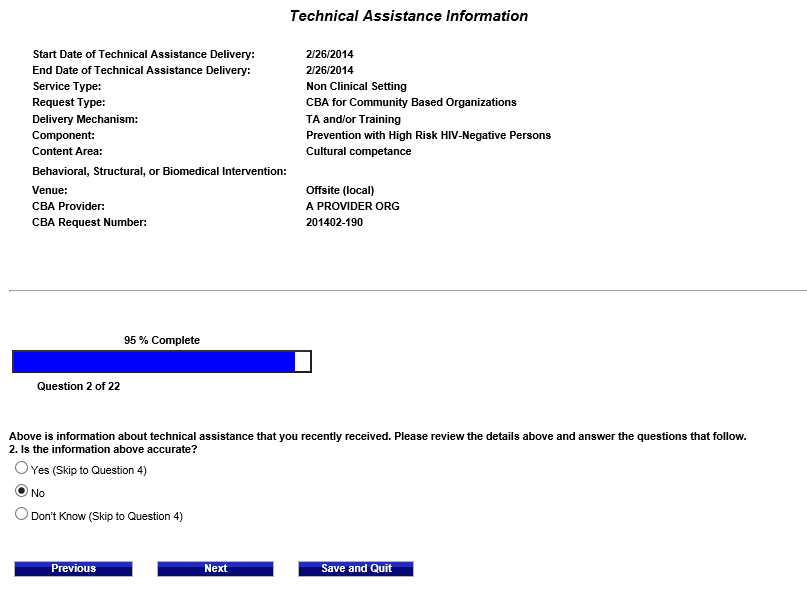 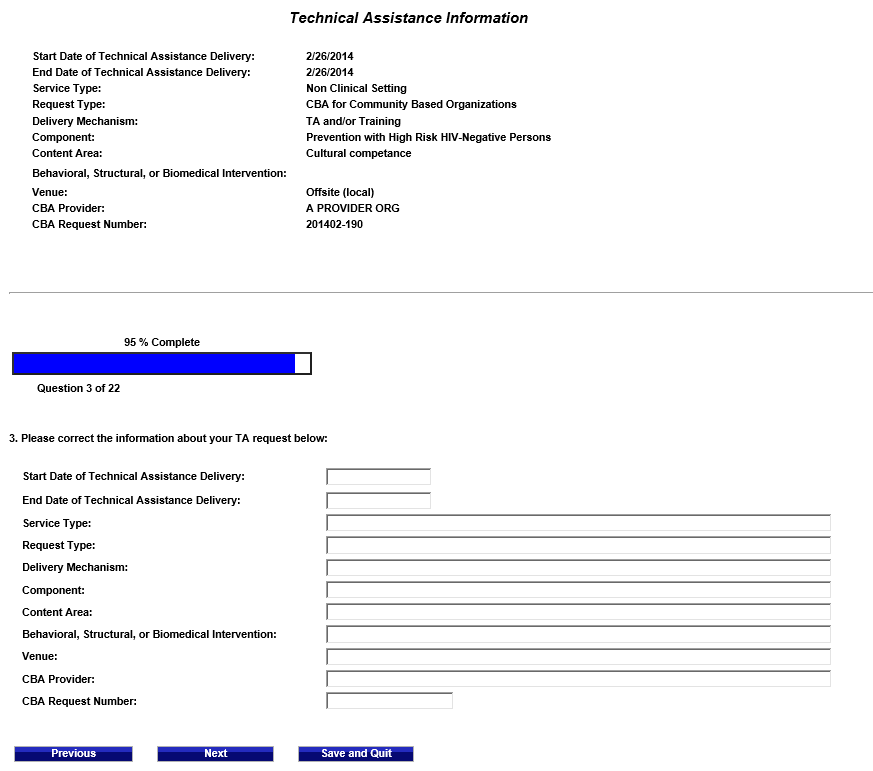 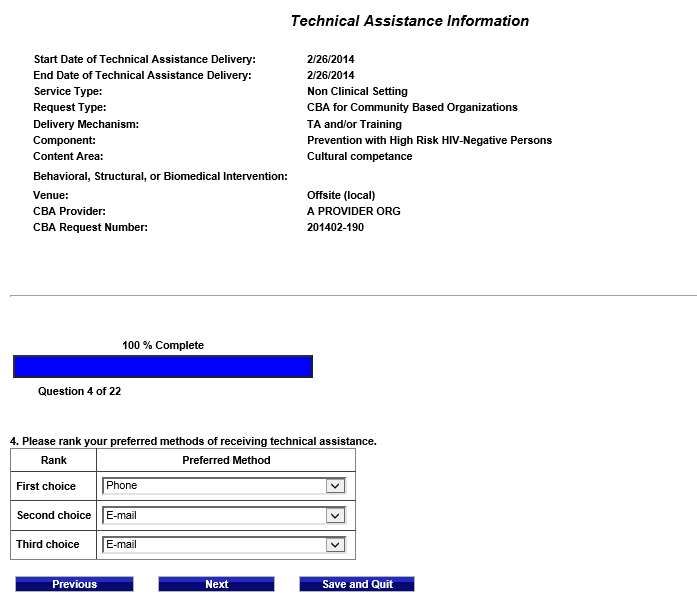 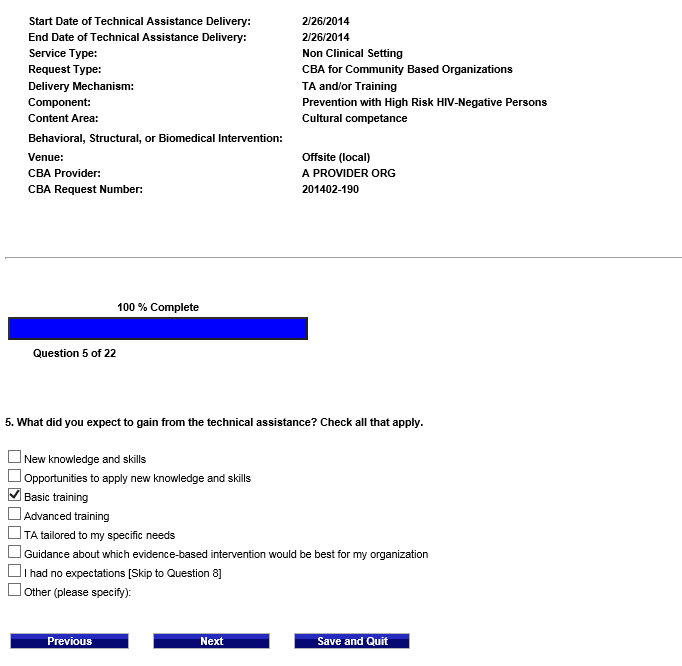 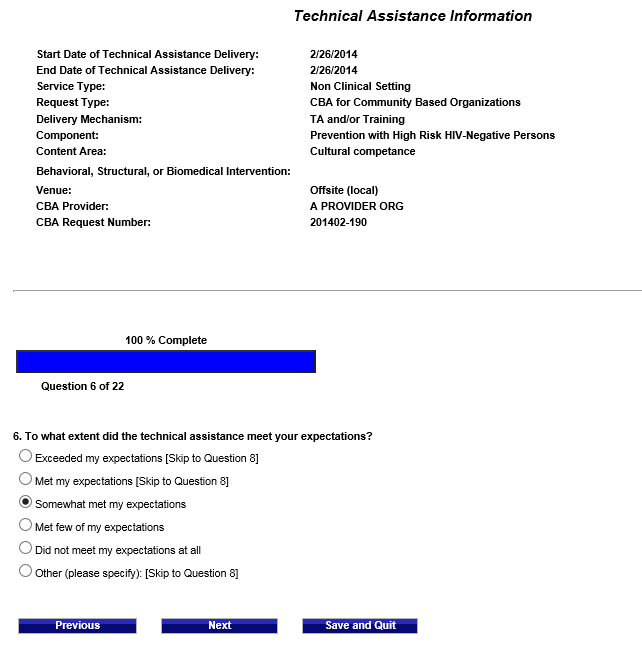 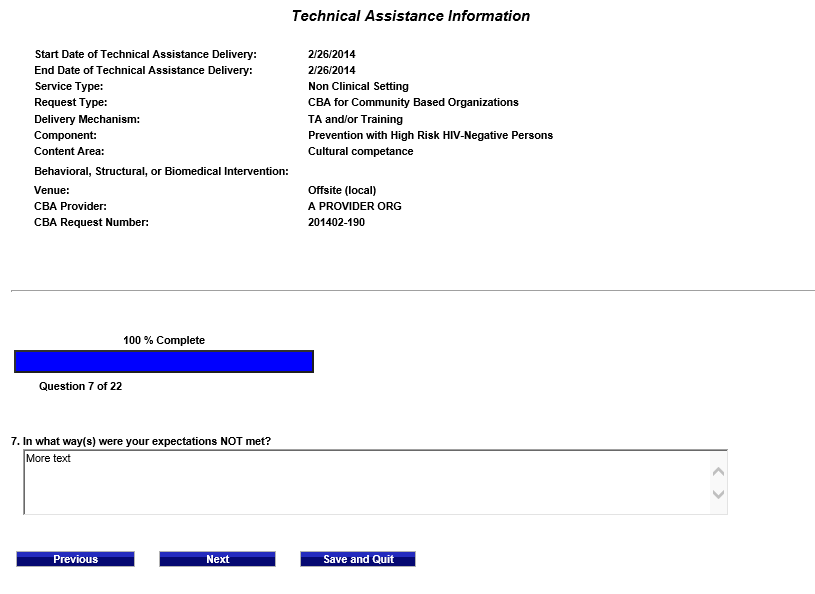 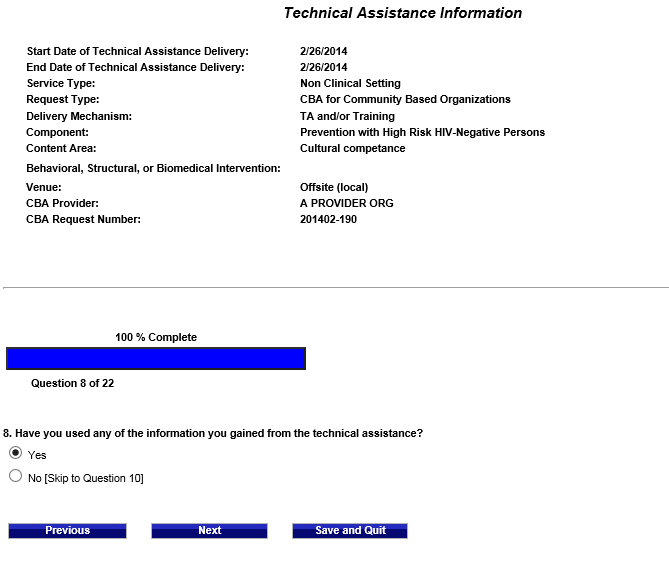 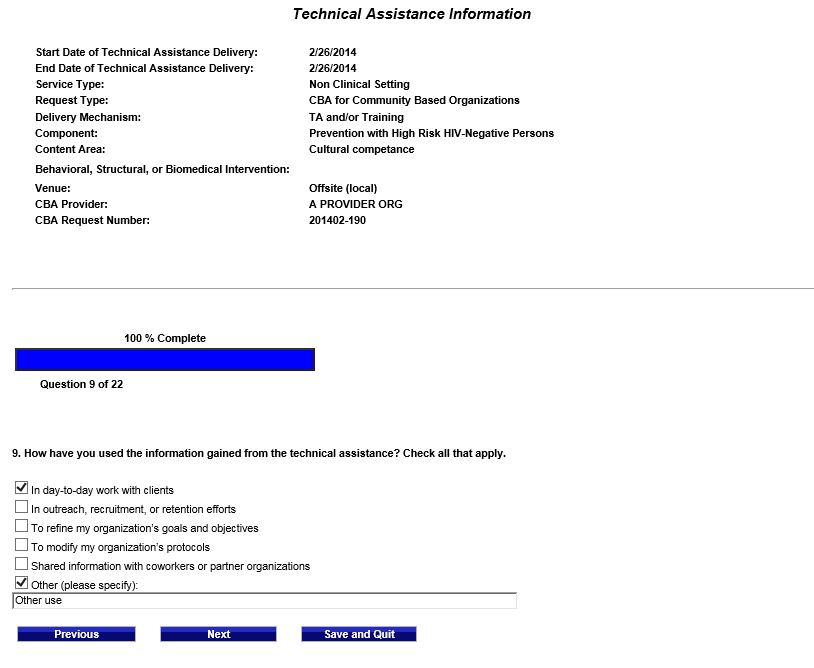 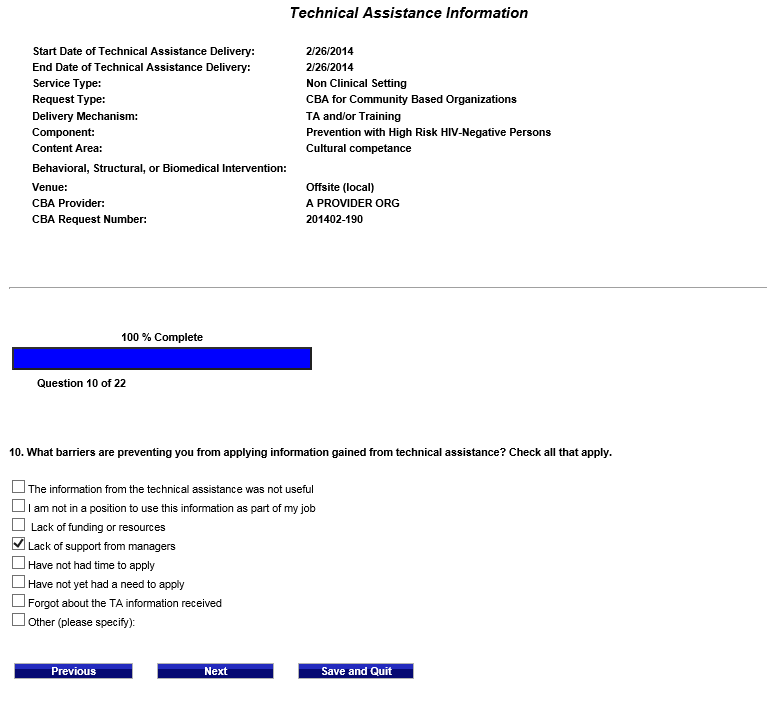 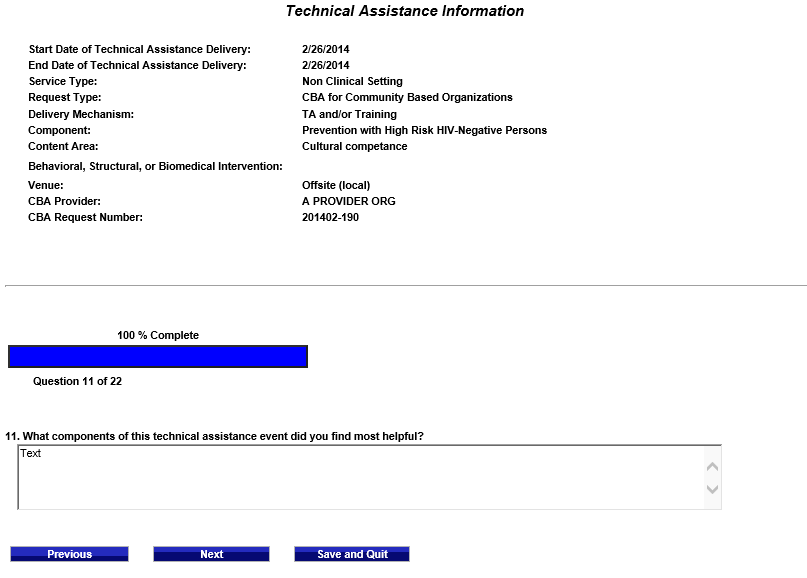 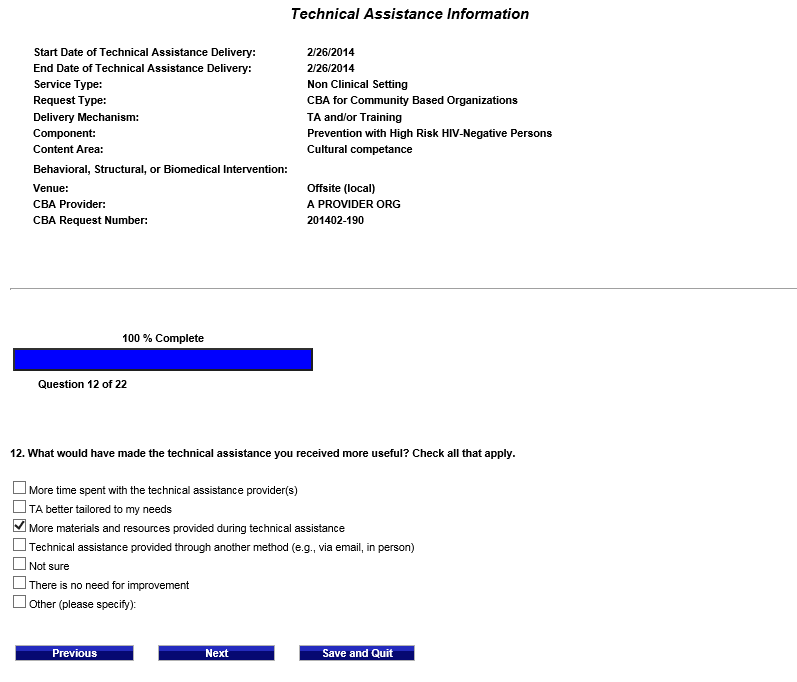 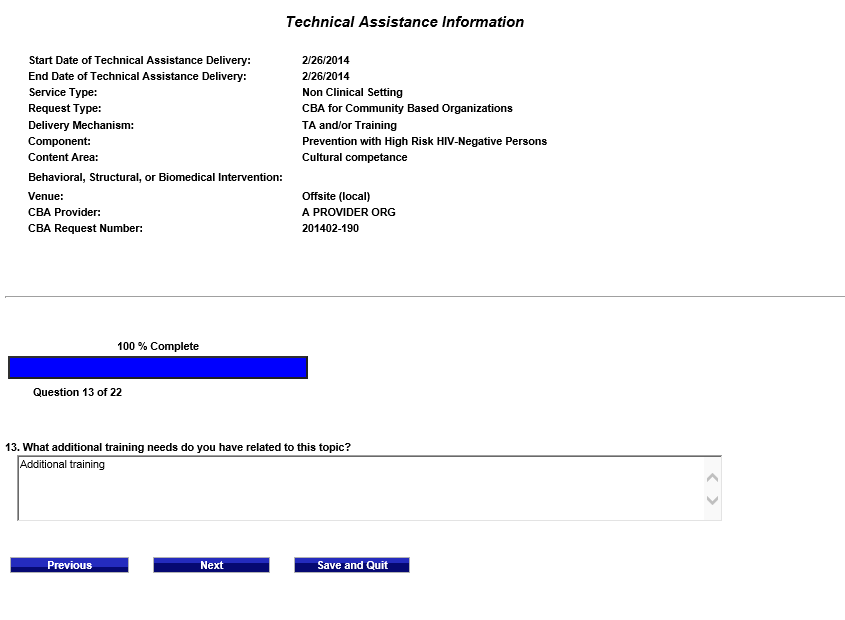 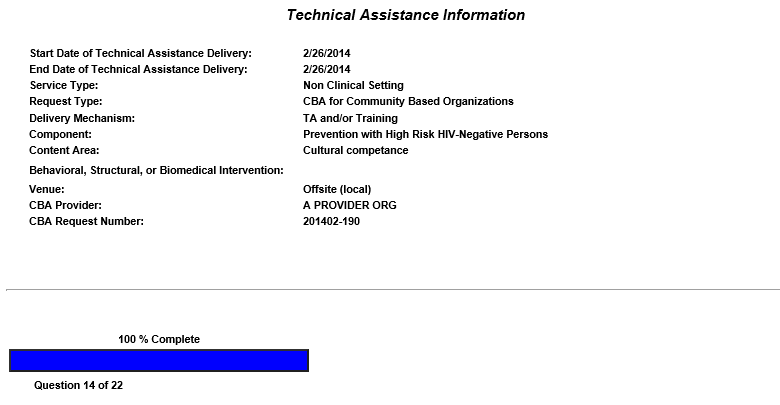 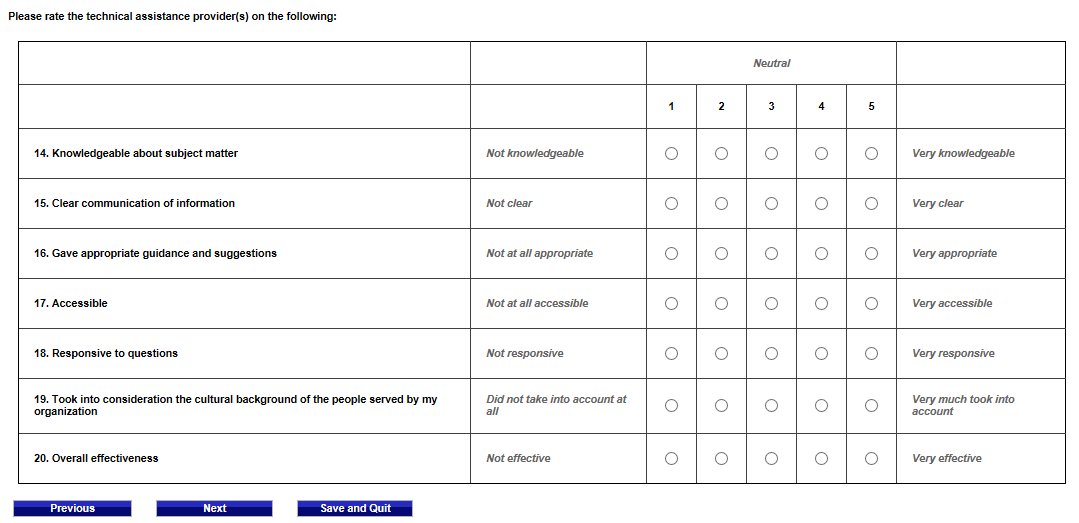 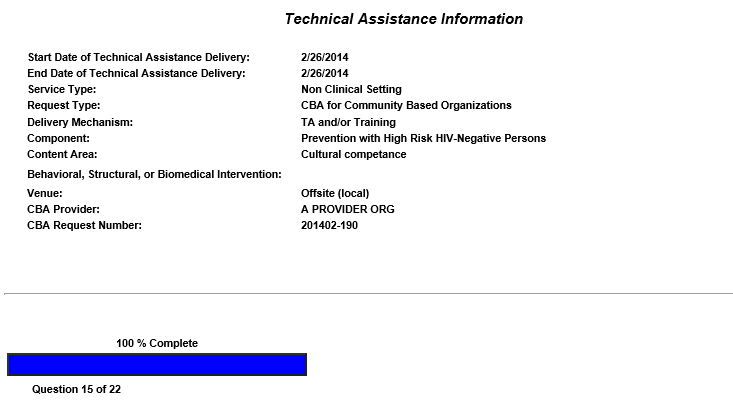 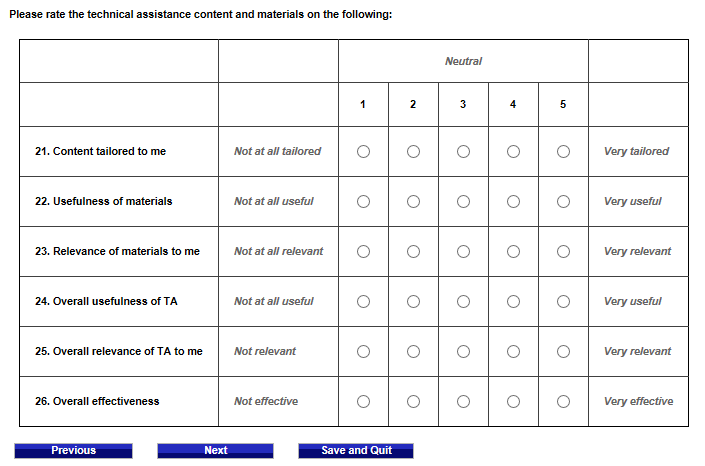 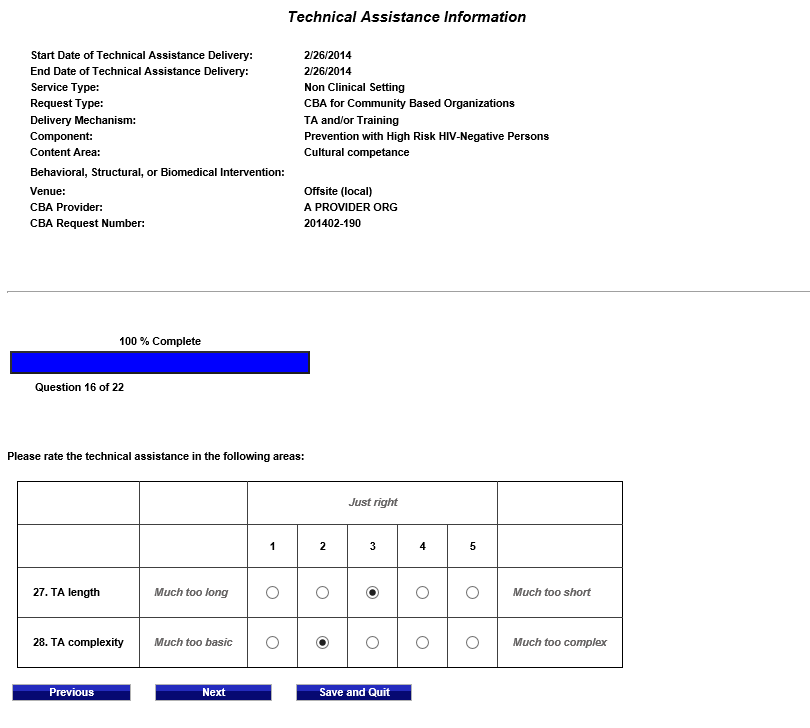 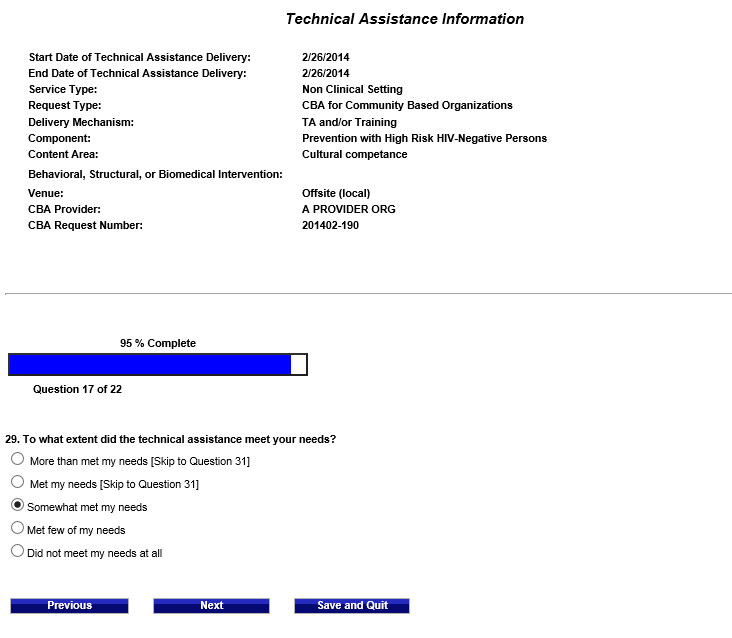 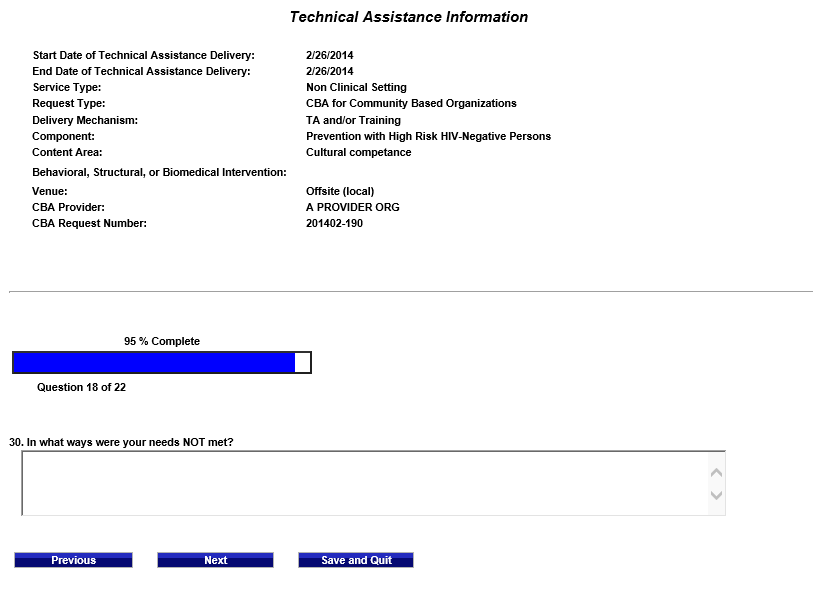 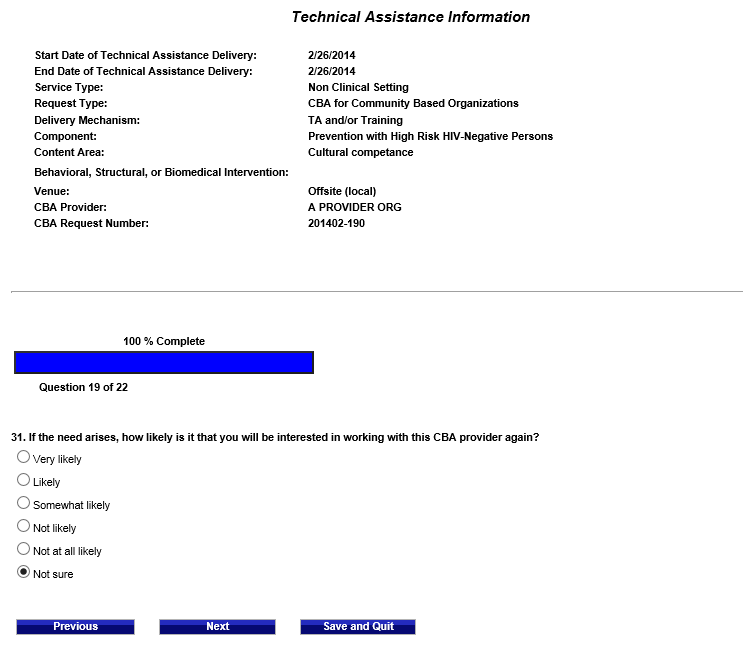 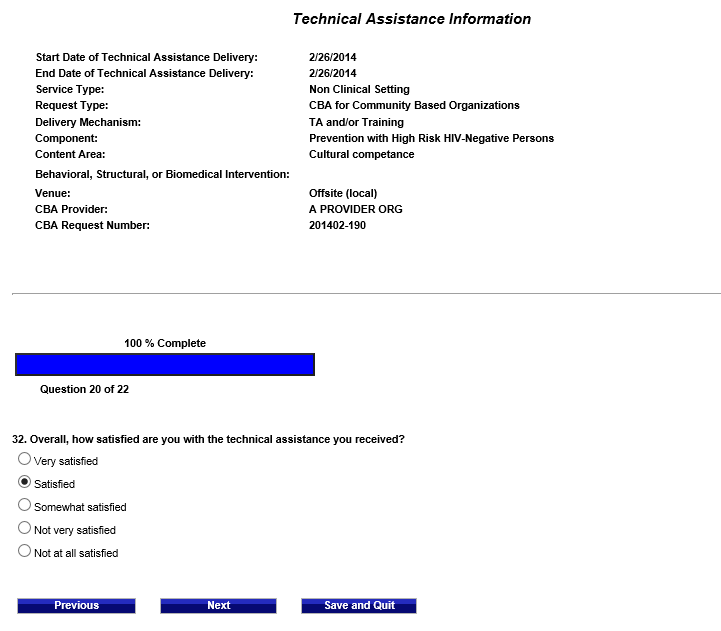 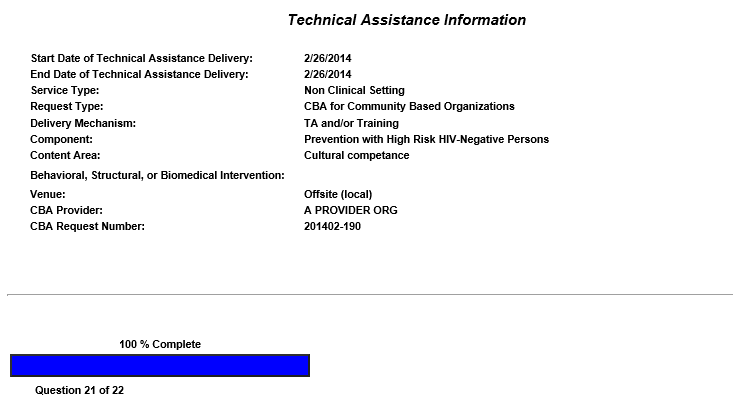 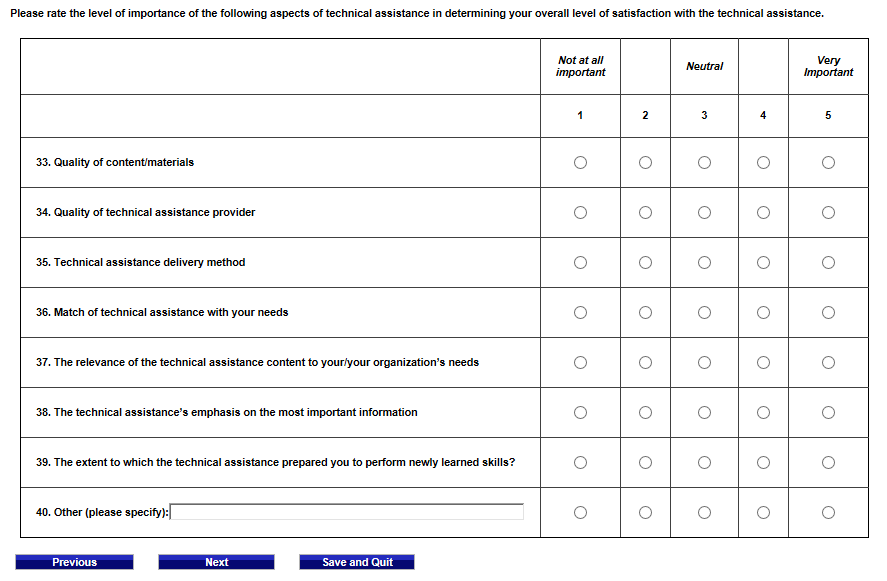 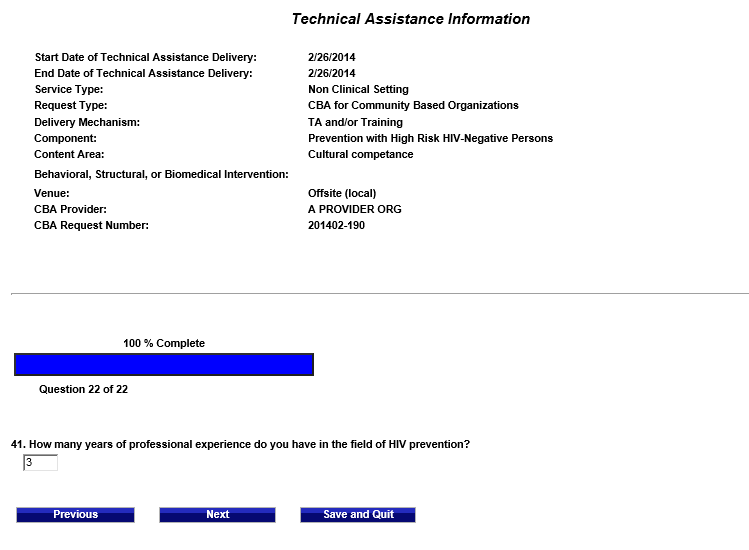 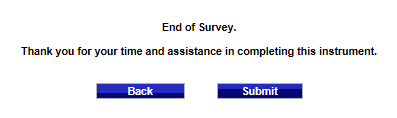 